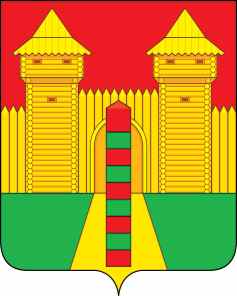 АДМИНИСТРАЦИЯ  МУНИЦИПАЛЬНОГО  ОБРАЗОВАНИЯ «ШУМЯЧСКИЙ  РАЙОН» СМОЛЕНСКОЙ  ОБЛАСТИРАСПОРЯЖЕНИЕот 04.04.2023г. № 91-р        п. ШумячиВ связи с обращением директора Муниципального бюджетного общеобразовательного учреждения «Шумячская средняя школа имени                     В.Ф. Алешина» Кухаренковой И.Н. о необходимости проведения в срочном порядке ремонта систем отопления, водоснабжения и канализации в Муниципальном бюджетном общеобразовательном учреждении «Шумячская средняя школа имени В.Ф. Алешина»1. Создать комиссию по обследованию объекта на проведение работ по ремонту систем отопления, водоснабжения и канализации в Муниципальном бюджетном общеобразовательном учреждении «Шумячская средняя школа имени В.Ф. Алешина» в составе:2.  Комиссии, указанной в пункте 1 настоящего распоряжения, 05 апреля 2023 года провести обследование объекта на проведение работ по ремонту систем отопления, водоснабжения и канализации в Муниципальном бюджетном общеобразовательном учреждении «Шумячская средняя школа имени В.Ф. Алешина» и представить акт на утверждение.3. Контроль за исполнением настоящего распоряжения возложить на заместителя Главы муниципального образования «Шумячский район» Смоленской области Елисеенко Н.М.							О создании комиссии по обследованию объекта на проведение работ по ремонту систем отопления, водоснабжения и канализации в Муниципальном бюджетном общеобразовательном учреждении «Шумячская средняя школа имени В.Ф. Алешина»Елисеенко Николай Михайлович- заместитель Главы муниципального образования «Шумячский район» Смоленской области, председатель комиссии; МитрофановаОльга Владимировна-- главный специалист Отдела по строительству, капитальному ремонту и жилищно- коммунальному хозяйству Администрации муниципального образования «Шумячский район» Смоленской области, заместитель председателя комиссии;КулешоваАнна Витальевна- ведущий специалист Отдела по образованию Администрации муниципального образования «Шумячский район» Смоленской области, секретарь комиссии;   Члены комиссии:Члены комиссии:Члены комиссии:Кулешова Ирина Григорьевна- начальник Отдела по образованию Администрации муниципального образования «Шумячский район» Смоленской области;Михаленков Николай Семенович- заведующий хозяйством Муниципального бюджетного общеобразовательного учреждения «Шумячская средняя школа имени                                    В.Ф. Алешина».   Глава муниципального образования   «Шумячский район» Смоленской области             А.Н. Васильев